АДМИНИСТРАЦИЯ КРИВОШЕИНСКОГО РАЙОНАПОСТАНОВЛЕНИЕ26.12.2013	№ 958с. КривошеиноТомской областиОб утверждении муниципальной программы «Информационная Политика и работа с общественностью муниципальногообразования Кривошеинский район на 2014-2016 гг» (в редакции постановлений Администрации Кривошеинского района от 06.02.2015 № 53; от 03.02.2016 № 29)               В соответствии со статьей 179 Бюджетного кодекса Российской Федерации, на основании постановления Администрации Кривошеинского района от 11.10.2013 № 758 «Об утверждении Порядка разработки и  реализации  и оценки эффективности муниципальных  программ муниципального образования Кривошеинский район» и в целях повышения эффективности и результативности расходования бюджетных средств      ПОСТАНОВЛЯЮ: 1. Утвердить муниципальную программу «Информационная политика и работа с общественностью муниципального образования Кривошеинский район на 2014-2016 гг» согласно приложению к настоящему постановлению. 2. Настоящее постановление вступает в силу с 1 января 2014 года. 3. Разместить настоящее постановление в сборнике нормативных актов Администрации Кривошеинского района и на официальном сайте Администрации Кривошеинского района в сети Интернет.       4. Контроль за исполнением данного постановления возложить на заместителя Главы муниципального образования по вопросам ЖКХ, строительства, транспортной связи, ГО и ЧС и социальным вопросам Д.В. Кондратьева.	Глава Кривошеинского района                                                А.В.Разумников      	(Глава Администрации)Приложение к Постановлению Администрации Кривошеинского  района от 26.12.2013 № 958(в редакции постановление от 06.02.2015 № 53)Муниципальная программа "Информационная политика и работа с общественностью муниципального образования Кривошеинский район на 2014-2016 годы"
Паспорт
муниципальной программы  "Информационная политика и работа с общественностью муниципального образования  Кривошеинский район на 2014-2016 годы"1. Обоснование необходимости разработки ПрограммыПод информационной политикой органов местного самоуправления понимается совокупность основополагающих целей и принципов их деятельности в информационной сфере, задач и мер по их реализации. Основной целью информационной политики органов местного самоуправления является совершенствование и развитие системы информирования населения.С переходом от централизованного управления к управлению на местном уровне возникает реальная потребность привлечения граждан к решению общественно-значимых проблем, но это возможно при условии сплоченности общества, объединенного общей идеей, готового отдать свою энергию и силу на благо муниципального образования.Поскольку основной функцией органов местного самоуправления является деятельность, направленная на создание благоприятных условий жизнедеятельности на территории, а также удовлетворение общественных интересов и потребностей, органы местного самоуправления и должностные лица местного самоуправления должны устанавливать стабильные позитивные взаимоотношения, прежде всего с населением, его группами. При этом необходимо учитывать следующие обстоятельства, вытекающие из того, что в открытой системе "общество-власть" властные структуры являются мощным источником информации.Во-первых, в повседневной жизни каждый человек периодически нуждается в получении разнообразной справочной и нормативной информации о своих правах и обязанностях в форме различных справок и документов, предоставить которые могут только органы власти. Именно для получения такой информации и документов гражданин вынужден вступать в непосредственный контакт с органами власти различных уровней. Очевидно, что если он затрачивает при этом много сил и времени, сталкивается с некорректным отношением и бюрократической волокитой, то у него возникает негативное отношение не только к тем представителям власти, с которыми он непосредственно имеет дело, но и ко всей власти в целом. Именно на бытовом уровне при получении информационных услуг от органов власти у большинства людей формируется отношение к власти.Во-вторых, если общество оказывается недостаточно информировано о готовящихся и принимаемых решениях и действиях представительной и исполнительной ветвей власти, о текущих событиях и положении в социальной, экономической и общественно-политической сферах, если гражданин и общественные структуры не могут достаточно оперативно получить достоверную, объективную и обязательно документированную информацию по интересующим их вопросам, то в обществе возникают благоприятные условия для зарождения различных домыслов и устойчивых мифов, как правило, негативного свойства по отношению к власти. В такой ситуации в отношении общества к власти будет доминировать недоверие и подозрительность, а все действия власти, даже объективно направленные на удовлетворение интересов каждого человека и всего общества в целом, будут восприниматься в обществе негативно.Для того чтобы местные сообщества могли участвовать в выработке муниципальной политики и в процессе муниципального управления, они должны быть, прежде всего, хорошо информированы о социально-экономическом положении муниципального образования, о задачах, которые ставит перед собой местная власть, о роли, которую может сыграть каждое сообщество в решении этих задач. В связи с этим деятельность муниципальной власти должна иметь открытый характер.Многие представители общественности продолжают считать органы местного управления главным ответственным лицом за социальное благополучие населения и главным действующим лицом в формировании социальной политики, а себя видят лишь сторонними наблюдателями. Но решение проблем общества - это, прежде всего, забота самого общества, и сегодня общественность должна заниматься не только критикой действий органов власти, но и сама принимать активное участие в процессе принятия решений в целях совершенствования местного самоуправления. Поэтому одним из основных направлений деятельности органов местного самоуправления становится управление процессом взаимодействия с общественностью.2. Основные цели и задачи ПрограммыОсновными целями Программы являются  повышение информированности населения муниципального образования Кривошеинский район о местном самоуправлении, о работе органов местного самоуправления; становление развитого и активного местного сообщества, объединенного интересами совместного проживания; обеспечение участия населения муниципального образования в местном самоуправлении.Для достижения основных целей Программы требуется решение следующих задач:-  информирование граждан о правах и обязанностях в сфере местного самоуправления и принимаемых решениях;- вовлечение жителей муниципального образования в процесс муниципального управления;- изучение общественного мнения населения;- установление партнерских отношений с гражданами, общественными объединениями, политическими партиями;- создание условий для социального партнерства и межмуниципального сотрудничества.3. Сроки реализации Программы Реализация Программы будет осуществляться в течение 2014-2016 годов.4. Система программных мероприятийРабота с общественностью является одной из функций управления, способствующей установлению, упорядочению и поддержанию общения, взаимопонимания, расположения и сотрудничества между органами местного самоуправления и общественностью.Достижение поставленных в Программе целей будет обеспечен реализацией целого комплекса мероприятий.1. Информирование населения о деятельности органов местного самоуправления.Хорошая информированность населения о положении дел в муниципальном образовании и о перспективах его развития составляет основу "информированного согласия", когда люди знают, понимают и поддерживают муниципальную власть. Каналы информирования населения о политике и практической деятельности муниципальной власти исключительно разнообразны. Основные из них - личные встречи руководителей с населением, приемы на местах, ведение и разрешение дел по обращениям граждан в органы местного самоуправления, информационные стенды, справочно-информационные материалы, "горячие линии", средства массовой информации и т.п. (приложение 1).Среди всех форм информирования населения особо выделяются средства массовой информации, представляющие собой различные формы периодического распространения информации: печатные, электронные, Интернет.2. Поддержка деятельности общественных организаций и других некоммерческих объединений граждан по проведению социально-значимых мероприятий.3. Привлечение общественности к участию в процессе обсуждения и принятия решений, связанных с интересами различных социальных групп.4. Организационно-техническое обеспечение мероприятий общественных совещательных (координационных) органов при Администрации Кривошеинского района.5. Организация специальных событий и организационно-представительных мероприятий.Специальные события - это мероприятия, проводимые организацией в целях привлечения внимания общественности к самой организации, ее деятельности. Специально организованные события могут быть самыми разнообразными по видам, поводам и формам проведения (таблица 1).Таблица 1К организационно-представительским мероприятиям относятся следующие: "круглые столы"; дни открытых дверей; конференции; презентации; церемонии открытия; приемы, выставки.Основные мероприятия Программы, сроки их реализации и исполнители определены Планом основных мероприятий Программы (Приложение 2).5. Механизм реализации ПрограммыЗаказчиком Программы является Администрация Кривошеинского района. Разработчик Программы – Управление финансов Администрации Кривошеинского района.Исполнителями Программы являются структурные подразделения Администрации Кривошеинского района. В целях достижения поставленных целей возможно взаимодействие органов администрации Кривошеинского района  с общественными организациями.Администрация Кривошеинского района осуществляет руководство и текущее управление реализацией Программы, координирует деятельность ее исполнителей, разрабатывает проекты муниципальных правовых актов, необходимых для реализации, проводит анализ и формирует предложения по рациональному использованию финансовых ресурсов Программы.Для проведения организационно-представительских, специальных и других мероприятий создается организационный комитет. Распоряжением Администрации Кривошеинского района утверждается состав организационного комитета, план основных мероприятий с указанием объемов и источников их финансирования.Корректировка целевых показателей Программы, исполнителей и сроков программных мероприятий осуществляется ежегодно. Администрация Кривошеинского района подготавливает ежегодно предложения по уточнению перечня программных мероприятий на очередной финансовый год, уточняет механизм реализации Программы и размер затрат на реализацию программных мероприятий.В случае заключения договоров на выполнение работ и оказание услуг с физическими лицами перечисление обязательных платежей, установленных в соответствии с действующим законодательством, осуществляется за счет бюджетных ассигнований, предусмотренных на реализацию муниципальной программы "Информационная политика и работа с общественностью муниципального образования Кривошеинский район на 2014-2016 годы".6. Ресурсное обеспечение Программы	Мероприятия Программы реализуются за счет средств местного бюджета на 2014-2016 годы в объеме 3219000 рублей*, в том числе:. – 1073000  руб.;. – 1073000 руб.;г. – 1073000 руб.*Сумма ежегодно уточняется при принятии бюджета муниципального образования на планируемый год.Основные финансовые средства определены Сметой основных мероприятий Программы (Приложение 3).7. Оценка социально-экономической эффективности ПрограммыИнициация социальной активности населения, привлечение граждан к решению социально-экономических проблем муниципального образования по прежнему остаются приоритетными направлениями работы Администрации Кривошеинского района в 2014-2016 годах. Установление связей между органами местного самоуправления и общественностью, постоянная информированность населения способствует созданию внешней и внутренней среды, благоприятной для эффективной деятельности муниципальных органов власти.Методика оценки эффективности Программы:- увеличение доли населения, участвующих в решении вопросов местного значения, во всех социально-значимых мероприятиях (публичные слушания, конференции и пр.);- увеличение количества совещательных и координационных органов при Администрации Кривошеинского района и эффективность их работы;- увеличение количества граждан, участвующих в работе объединений по интересам, в том числе клубов по месту жительства, и количество этих объединений.Реализация Программы в 2014 - 2016 годах позволит:- усилить контакт органов местного самоуправления муниципального образования Кривошеинский район с местным сообществом;- повысить информированность населения о местном самоуправлении и его формах;- развить партнерские отношения жителей населенных пунктов и органов местного самоуправления по решению проблем по месту жительства;- выстроить взаимовыгодные партнерские отношения с общественными организациями;- вовлечь широкие слои населения в общественную жизнь муниципального образования;- повысить уровень доверия населения к городской власти.В связи с тем, что по характеру решаемых проблем данная Программа является социальной, ее осуществление не предполагает получение прямого экономического эффекта. В целом она направлена на решение социально-значимых проблем для муниципального образования, укрепление взаимодействия между властью и населением.8. Организация управления Программой и контроль  за ее выполнениемОбщий контроль исполнения Программы осуществляет Администрация Кривошеинского района, которая по мере необходимости уточняет целевые показатели и затраты по программным мероприятиям, механизм реализации программы и Дума Кривошеинского района.        Текущий контроль исполнения Программы осуществляет заместитель Главы муниципального образования по вопросам ЖКХ, строительства, транспортной связи, ГО и ЧС и социальным вопросам.Специалисты Администрации Кривошеинского района, отвечающие за исполнение Программы ежегодно представляют ведущему специалисту по экономической политике и целевым программам Администрации  Кривошеинского района отчет о ходе реализации Программы.При отсутствии финансирования мероприятий, либо недостаточности Программы  Администрацией Кривошеинского района вносятся предложения об изменении объема и сроков их реализации.Приложение 1 к муниципальной программе "Информационная политика и работа с общественностью муниципального образования Кривошеинский район на 2014-2016 годы"Рис. 1. Схема взаимодействия органов местного самоуправления с населением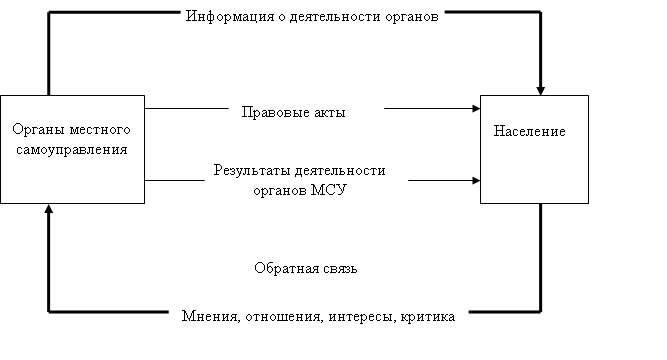 Рис. 2. Основные каналы информирования населения органами местного самоуправления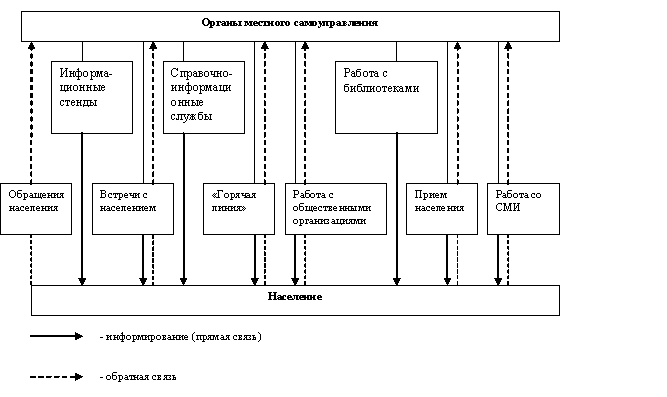 Приложение 2 к муниципальной программе "Информационная политика и работа с общественностью муниципального образования Кривошеинский район на 2014-2016 годы"План
мероприятий муниципальной программы "Информационная политика и работа 
с общественностью муниципального образования Кривошеинский район на 2014-2016 годы"Приложение 3 к муниципальной программе "Информационная политика и работа с общественностью муниципального образования Кривошеинский район на 2014-2016 годы"(в редакции постановление от 06.02.2015 № 53)Смета расходов на реализацию муниципальной программы «Информационная политика и работа с общественностью муниципального образования Кривошеинский район на 2014-2016 годы»Наименование целевой ПрограммыМуниципальная программа "Информационная политика и работа с общественностью муниципального образования Кривошеинский район на 2014-2016 годы" (далее - Программа)Основание для разработки ПрограммыПостановления Администрации Кривошеинского района от 11.10.2013 № 758 «Об утверждении Порядка разработки и  реализации  и оценки эффективности муниципальных  программ муниципального образования Кривошеинский район»Заказчик ПрограммыАдминистрация Кривошеинского районаРазработчик  ПрограммыУправление финансов Администрации Кривошеинского районаИсполнители программыАдминистрация Кривошеинского районаЦели и задачи ПрограммыОсновные цели Программы:- повышение информированности населения муниципального образования Кривошеинский район о местном самоуправлении, о работе органов местного самоуправления;- становление развитого и активного местного сообщества, объединенного интересами совместного проживания;- обеспечение участия населения муниципального образования Кривошеинский район в местном самоуправлении;Основные задачи Программы:-  информирование граждан о правах и обязанностях в сфере местного самоуправления и принимаемых решениях;- вовлечение жителей муниципального образования в процесс муниципального управления;- изучение общественного мнения населения;- установление партнерских отношений с гражданами, общественными объединениями, политическими партиями;- создание условий для социального партнерства и межмуниципального сотрудничества.Сроки реализации Программы2014-2016 годыПеречень основных мероприятий1. Информирование населения о деятельности органов местного самоуправления.2. Поддержка деятельности общественных организаций и других некоммерческих объединений граждан по проведению социально-значимых мероприятий.3. Привлечение общественности к участию в процессе обсуждения и принятия решений, связанных с интересами различных социальных групп.4. Организационно-техническое обеспечение мероприятий общественных совещательных (координационных) органов при Администрации Кривошеинского района.5. Организация специальных событий и организационно-представительных мероприятий.Объемы и источники финансирования ПрограммыОбъем прогнозируемых средств в 2014-2016 гг из местного бюджета составит 4 578 535,13 рублей*, в том числе:2014 г.-  1 010 535,13 руб.; 2015 г. – 1 773 000,00 руб., 2016 г. – 1 795 000,00 руб.* Объем финансирования ежегодно уточняется при принятии бюджета муниципального образования на очередной финансовый год и плановый период»Ожидаемые результаты реализации ПрограммыСоздание и поддержка атмосферы информированности населения, участие всех слоев населения в жизни муниципального образования.Система организации контроля за исполнением ПрограммыОбщий контроль исполнения Программы осуществляет Администрация Кривошеинского района и контрольные органы муниципального образования  Кривошеинского района.Текущий контроль исполнения Программы осуществляет  Администрация Кривошеинского районаВид специального событияПримерыСпортивные событияТурнир, соревнования комплексные, по отдельным видам спорта, марафонЗрелища и конкурсыШоу, спектакли, маскарады, научные ярмарки, конкурсы талантов, фестивали, карнавалы, парады, выставки, творческие вечераПраздничные событияСвязаны с гражданскими, культурными и религиозными праздникамиСобытия-достиженияЗакладка первого камня, шествия, церемонии открытия, передача в дарИсторические событияДни рождения, основания, создания (PR-объекта), годовщины, юбилеиПредставительские событияПриемы, присуждение и вручение наград, чаепитияСобытия по сбору средствБлаготворительные ярмарки, выставки, спортивные мероприятияN п/пНаименование мероприятийСроки исполненияОтветственные исполнители1.Информирование населения о деятельности органов местного самоуправления2014-20161.1.Размещение информации в газете "Районные вести"2014-.г.Дума Кривошеинского района (далее- Дума), Управляющий делами Администрации Кривошеинского района (далее- Управляющий делами)1.2.Поддержка и развитие Интернет-сайта органов местного самоуправления2014-.г.Управляющий делами1.3.Публикации в областных СМИ, выступления на радио, телевидении2014-.г.Дума, Управляющий делами2.Поддержка деятельности общественных организаций и других некоммерческих объединений граждан по проведению социально-значимых мероприятий2.1.Оказание поддержки общественным организациям и другим некоммерческим объединениям граждан по проведению социально-значимых мероприятий, проводимых совместно с администрацией Кривошеинского района2014-.г.Управляющий делами3.Привлечение общественности к участию в процессе обсуждения и принятия решений, связанных с интересами различных социальных групп3.1.Организация и проведение публичных слушаний, встреч с населением2014-.г.Дума, Управляющий делами4.Организационно-техническое обеспечение мероприятий общественных совещательных (координационных) органов при администрации Кривошеинского района4.1.Организационно-техническое обеспечение мероприятий Координационных советов при администрации Кривошеинского района2014-.г.Управляющий делами5.Организация специальных событий и организационно-представительных мероприятий.2014-.г.Управляющий делами№ п/пМероприятие программы Сумма (руб.)Сумма (руб.)Сумма (руб.)№ п/пМероприятие программы 2014 год2015 год прогноз2016 год прогноз1Информирование населения о деятельности органов местного  самоуправления655 645,0868 241,0823 000,01.1Размещение информации в газете «Районные вести»543 350,0798 241,0803 000,01.2Поддержка и развитие Интернет сайта органов местного самоуправления8 675,018 000,020 000,01.3Публикация в областных средствах массовой информации, выступления на радио, телевидении103 620,052 000,00,02.Поддержка деятельности общественных организаций и других некоммерческих объединений граждан по проведению социально-значимых мероприятий0,00,00,03.Привлечение общественности к участию в процессе обсуждения и принятия решений, связанных с интересами различных социальных групп0,00,00,03.1Организация и проведение публичных слушаний, встреч с населением0,00,00,04.Организационно-техническое обеспечение мероприятий общественных совещательных (координационных) органов при Администрации Кривошеинского района0,00,00,05.Организация специальных событий и организационно-представительных мероприятий354 890,13904 759,0972 000,0Итого:1 010 535,131 773 000,01 795 000,0